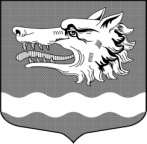 Администрация муниципального образования Раздольевское сельское поселение муниципального образования Приозерский муниципальный район Ленинградской областиПОСТАНОВЛЕНИЕ 08 декабря 2017 года                                                                                     № 226Об утверждении  порядка  создания иработы  муниципальной  комиссии  по обследованию    жилых     помещений, занимаемых  инвалидами  и   семьями,имеющими детей-инвалидов, и общегоимущества в многоквартирных домах,в целях их приспособленияВ соответствии с Гражданским кодексом Российской Федерации, Жилищным кодексом Российской Федерации, Федеральным законом от 06.10.2003 № 131-ФЗ «Об общих принципах организации местного самоуправления в Российской Федерации», постановлением Правительства Российской Федерации от 09.07.2016 года № 649 «О мерах по приспособлению жилых помещений и общего имущества в многоквартирном доме с учетом потребностей инвалидов» администрация Раздольевского сельского поселения Приозерского района Ленинградской областиПОСТАНОВЛЯЕТ:1. Утвердить порядок создания и работы  муниципальной комиссии по обследованию жилых помещений, занимаемых инвалидами и семьями, имеющими детей-инвалидов,  и общего имущества в многоквартирных домах расположенных на территории Раздольевского сельского поселения Приозерского муниципального района Ленинградской области, в целях их приспособления согласно Приложению. 2. Настоящее постановление подлежит официальному опубликованию, размещению на официальном сайте муниципального образования Раздольевское сельское поселение в информационно-телекоммуникационной сети «Интернет», и вступает в силу после официального опубликования.Глава администрации                                                                       А.Г. СоловьевЕ.А. Михайлова,66-725,Разослано: Дело – 2; прокуратура – 1; С приложением к данному постановлению можно ознакомиться на сайте Раздольевское.РФ